Реферат 15-20 стрСодержаниеВведениеОсновная частьЗаключениеСписок литературыТема 4. Основные функции государства.Реферат должен быть ориентирован на предмет ( промышленно-финансовая интеграция) т.е. функции гос-ва, указанные в работе должны включать в себя экономические понятия Иными словами рассматриваем гос-во не только с позиции функций для обществаПри желании можно взять любую другую тему, но эта предпочтительнееНа антиплагиат проверять не будут, НО преподаватель опытный, работу полностью скачанную из интернета узнает сразу, прошу это учитывать при написании работы.Огрмное спасибо!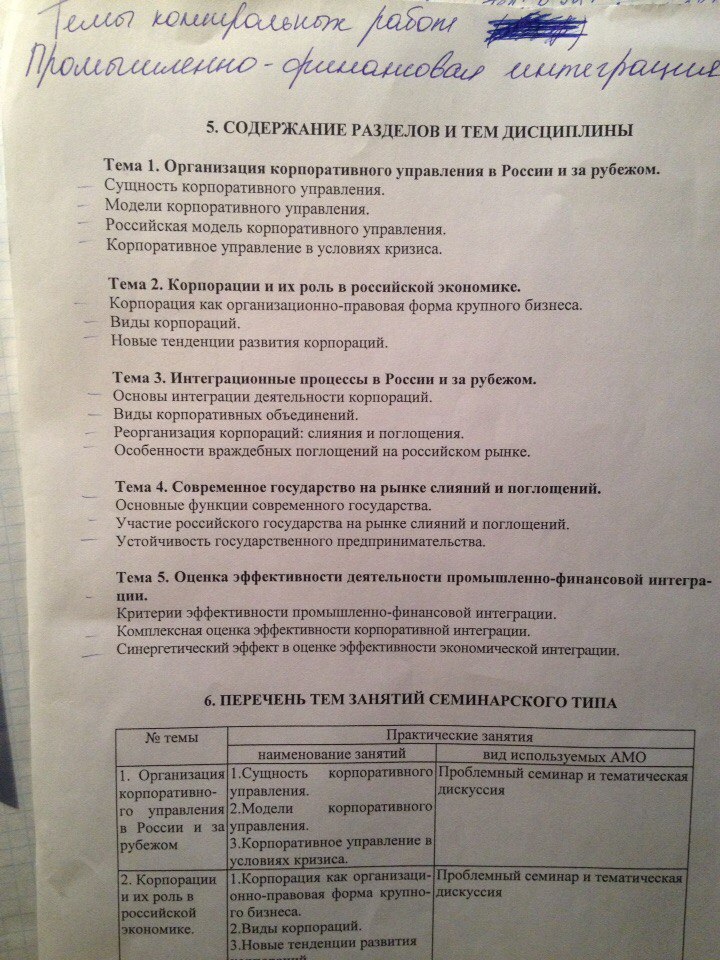 